I OWE it to my students… Throughout my many years of experience with teaching children (in various jobs), I have come to have a great respect for children’s creativity, thought process, and their general desire to always expand their own knowledge. I respect that every child has their own capacity to learn at a certain speed, and I believe that it is the teacher’s job to aid in that learning process and find multiple, effective methods to communicate the required information in whatever way will allow that child to successfully make the needed connections. I think this is one of the greatest challenges for teachers in this modern century; how do we know which of the many different methods, technology, or programs will be able to most effectively communicate ideas to our diverse classrooms? This is where I think teachers need to observe their students and mirror their very hunger for knowledge. We should always be striving to learn more, invent more, and acquire more “tricks” for our classrooms so we can find strategies that help every student despite their struggles in the classroom. Our classrooms should be safe and accepting environments that foster all learning styles and encourage exploration and creativity. Every student deserves a teacher who is willing to do whatever it takes to allow that child to achieve their greatest possible self. This is what I hope to bring into the profession because I know that in return, the students will enrich my life in a way that will bring out the best possible version of myself too.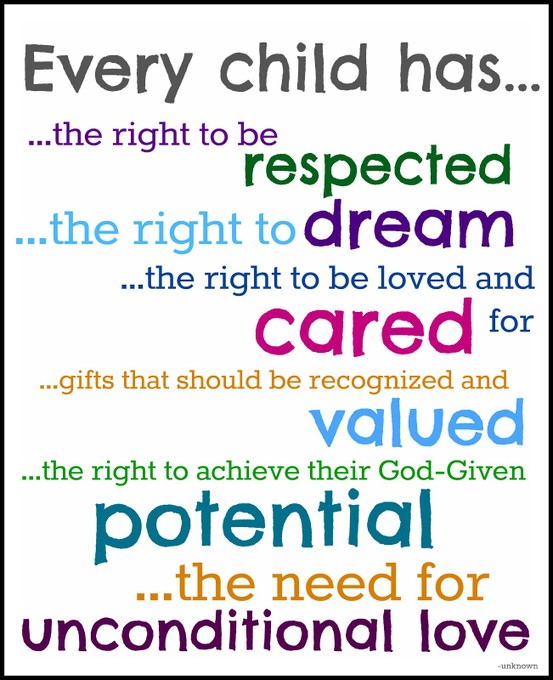 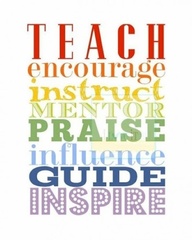 